CALL FOR PRESENTATION PROPOSALS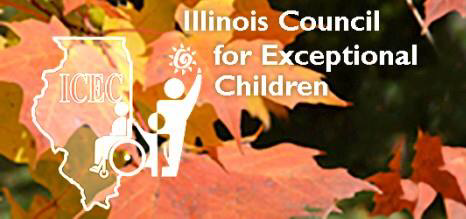 73rd Annual ICEC Fall Convention Thursday, Friday, Saturday NOVEMBER 3, 4, & 5, 2022Lisle / Naperville IllinoisTheme: Forging Resilience, Building Positive Outcomes For ALLThe Illinois Council for Exceptional Children (ICEC) will hold the Fall Convention 2022 in-person at the Chicago Marriott Naperville Hotel in full compliance with health and safety recommendations. Special educators, related service providers, teacher educators, preservice special educators, administrators, policy makers, parents, and special education advocates are all encouraged to attend this Convention. We invite presentations and posters that address our theme Forging Resilience, Building Positive Outcomes For ALL. Presentations may address academic and behavior development, co-teaching, collaboration, fostering collaborative work, protecting and enhancing special educators’ and students’ health, safety, and motivation. Other topics may include enhancing professionals’ and students’ self-advocacy, competence, confidence, and capacity. For ongoing updates see the ICEC website: www.illinoiscec.net The deadline for program submissions is Thursday, June 2, 2022. Email proposals to Adriana Schmidt (Co-Chair, ICEC Fall Convention 2022) ICECConferenceproposals@gmail.com  Please note: Presenters are expected to provide the equipment they need including projectors for PowerPoint presentations and videos.  All presenters are responsible for their ICEC Convention registration, travel, and hotel expenses. *****************************************************************************Title of Program: ______________________________________________________________Lead Presenter: ________________________________Position: _______________________Mailing Address: ______________________________________________________________Phone Number: ___________________________ E-mail: _____________________________Other presenters: Name: _________________________________________	Email: ________________________Name: _________________________________________	Email: ________________________Presentation: Yes____   No____				Poster session: Yes____   No____	Provide a brief description of the proposed presentation or poster session (50 words):